GULBENES NOVADA PAŠVALDĪBAS DOMES LĒMUMSGulbenēPar nekustamā īpašuma Gaitnieku ielā 13, Gulbenē, sakārtošanai paredzētā termiņa pagarināšanuNolūkā nodrošināt Gulbenes novada iedzīvotājiem un tās viesiem drošu un sakārtotu vidi, kā arī panākt, sagruvušu, cilvēku drošību apdraudošu vai vidi degradējošu būvju sakārtošanu vai nojaukšanu, Gulbenes novada pašvaldības dome risina jautājumus par novadā esošo nekustamo īpašumu sakārtošanu un uzturēšanu atbilstoši normatīvo aktu prasībām.Izvērtējot situāciju saistībā ar nekustamo īpašumu ar kadastra numuru 5001 001 0060, kas atrodas pēc adreses Gaitnieku iela 13, Gulbene, Gulbenes novads (turpmāk – Nekustamais īpašums), kura īpašniece ir […], kā arī pamatojoties uz Gulbenes novada būvvaldes (turpmāk – Būvvalde) 2020.gada 12.maija atzinumu Nr.BV2.8/20/16, 2021.gada 27.decembra atzinumu Nr.BV2.8/21/21  un 2023.gada 26.maija atzinumu par būves pārbaudi Nr. BIS-BV-19.9-2023-3528, Gulbenes novada pašvaldības dome 2023.gada 31.augustā pieņēma lēmumu Nr.GND/2023/849 “Par nekustamā īpašuma sakārtošanu Gaitnieku ielā 13, Gulbenē, Gulbenes novadā” (protokols Nr.13; 90.p.) (turpmāk – LĒMUMS). Saskaņā ar LĒMUMA 1. un 2.punktu […]tika uzdots veikt Nekustamajā īpašumā esošās nepabeigtās būves konservāciju vai nojaukšanu atbilstoši normatīvo aktu prasībām ne vēlāk kā sešu mēnešu laikā no LĒMUMA pieņemšanas dienas, vienlaikus paredzot pienākumu darbības saskaņot ar Būvvaldi, kā arī paziņot Būvvaldei un Gulbenes novada pašvaldībai par paredzēto darbu izpildes termiņiem, iesniedzot darbu izpildes grafiku. Augstākminētais termiņš iestāsies 2024.gada 29.februārī.Būvvalde paredzētajā laikā nav saņēmusi informāciju no […] par Nekustamajā īpašumā esošās nepabeigtās būves konservācijas vai nojaukšanas plānotajām vai realizētajām darbībām.Gulbenes novada pašvaldībā saņemts […] 2024.gada 30.janvāra iesniegums (reģistrēts Gulbenes novada pašvaldībā 2024.gada 30.janvārī ar Nr. GND/5.10/24/256-D). Iesniegumā izteikts lūgums Gulbenes novada pašvaldībai iegādāties Nekustamo īpašumu par 50 000 euro, vai arī pagarināt LĒMUMĀ norādīto izpildes termiņu uz vienu gadu. Vienlaikus iesniegumā norādīts, ka līdz šim, ievietojot sludinājumu portālā SS.com par Nekustamajā īpašumā esošo metāla konstrukciju vai arī visa Nekustamā īpašuma pārdošanu, pielikumā pievienojot attiecīgā sludinājuma izdrukas, neviens potenciālais pircējs nav pieteicies.Atbilstoši Būvniecības likuma 7.panta pirmās daļas 2.punktam pašvaldība pieņem lēmumus par turpmāko rīcību ar tās teritorijā esošām būvēm, kuras ir pilnīgi vai daļēji sagruvušas vai nonākušas tādā stāvoklī, ka to lietošana ir bīstama vai tās bojā ainavu. Savukārt Būvniecības likuma 21.panta devītā daļa nosaka, ja būve ir pilnīgi vai daļēji sagruvusi vai nonākusi tādā tehniskajā stāvoklī, ka ir bīstama vai bojā ainavu, šīs būves īpašniekam atbilstoši pašvaldības lēmumam tā jāsakārto vai jānojauc. Šā lēmuma izpildi nodrošina Administratīvā procesa likumā noteiktajā kārtībā. Papildus minētajam atbilstoši Būvniecības likuma 21.panta desmitajā daļā paredzētajam regulējumam minētais lēmums izpildāms nekavējoties. Šī lēmuma apstrīdēšana un pārsūdzēšana neaptur tā darbību. Turklāt, ja lēmums netiek pildīts, iestāde var nodrošināt tā izpildi, piemērojot aizvietotājizpildi un citus Administratīvā procesa likumā noteiktos piespiedu izpildes līdzekļus. Ministru kabineta 2014.gada 19.augusta noteikumu Nr.500 “Vispārīgie būvnoteikumi” 158.punkts nosaka, ka būve ir jāsakārto, jāveic tās konservācija vai jānojauc (atkarībā no konkrētiem apstākļiem), ja tās stāvoklis neatbilst Būvniecības likuma 9.pantā noteiktajām būtiskajām prasībām attiecībā uz būves lietošanas drošību, mehānisko stiprību un stabilitāti, vai arī  būves fasādes un citu ārējo konstrukciju tehniskais stāvoklis vai ārējais izskats neatbilst pilsētvides ainavas vai ainaviski vērtīgās teritorijas prasībām (būve ir vidi degradējoša vai bojā ainavu). Papildus minētajam 159.punktā noteikts, ka pašvaldība nosaka pienākumu būves īpašniekam sakārtot būvi, veikt būves konservāciju vai nojaukt, lai tā neradītu bīstamību, ja būve ir pilnīgi vai daļēji sagruvusi vai nonākusi tādā tehniskajā stāvoklī, ka kļuvusi bīstama, kā arī sakārtot būvi, lai tā atbilstu pilsētvides ainavas vai ainaviski vērtīgās teritorijas prasībām, ja būve bojā ainavu.Pašvaldību likuma 4.panta pirmās daļas 16.punktā noteikts, ka pašvaldības viena no autonomajām funkcijām ir nodrošināt ar būvniecības procesu saistīta administratīvā procesa tiesiskumu.Ievērojot minēto un pamatojoties uz Būvniecības likuma 7.panta pirmās daļas 2.punktu, 21.panta devīto un desmito daļu, Ministru kabineta 2014.gada 19.augusta noteikumu Nr.500 “Vispārīgie būvnoteikumi” 158. un 159.punktu, kā arī Attīstības un tautsaimniecības komitejas ieteikumu, atklāti balsojot: ar 13 balsīm "Par" (Ainārs Brezinskis, Aivars Circens, Andis Caunītis, Atis Jencītis, Daumants Dreiškens, Guna Švika, Gunārs Ciglis, Intars Liepiņš, Ivars Kupčs, Lāsma Gabdulļina, Mudīte Motivāne, Normunds Audzišs, Normunds Mazūrs), "Pret" – 2 (Anatolijs Savickis, Guna Pūcīte), "Atturas" – nav, "Nepiedalās" – nav, Gulbenes novada pašvaldības dome NOLEMJ:PAGARINĀT Gulbenes novada pašvaldības domes 2023.gada 31.augusta lēmuma Nr.GND/2023/849 “Par nekustamā īpašuma sakārtošanu Gaitnieku ielā 13, Gulbenē, Gulbenes novadā” 1.punktā paredzēto lēmuma izpildes termiņu līdz 2024.gada 31.augustam.Lēmuma norakstu nosūtīt:[…];Gulbenes novada būvvaldei.Kontroli par lēmuma izpildi veikt Gulbenes novada pašvaldības izpilddirektoram.Saskaņā ar Administratīvā procesa likuma 188.panta otro daļu un 189.panta pirmo daļu šo lēmumu var pārsūdzēt Administratīvajā rajona tiesā viena mēneša laikā no tā spēkā stāšanās dienas. Atbilstoši Administratīvā procesa likuma 70.panta pirmajai daļai lēmums stājas spēkā ar brīdi, kad tas paziņots adresātam. Ņemot vērā Būvniecības likuma 21.panta desmitajā daļā paredzēto regulējumu, šī lēmuma pārsūdzēšana neaptur tā darbību.Gulbenes novada pašvaldības domes priekšsēdētājs				A.Caunītis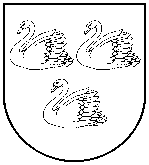 GULBENES NOVADA PAŠVALDĪBAReģ.Nr.90009116327Ābeļu iela 2, Gulbene, Gulbenes nov., LV-4401Tālrunis 64497710, mob.26595362, e-pasts; dome@gulbene.lv, www.gulbene.lv2024.gada 29.februārīNr. GND/2024/56(protokols Nr.6; 6.p)